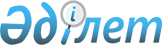 О проекте Закона Республики Казахстан "О ратификации Договора о всеобъемлющем запрещении ядерных испытаний"Постановление Правительства Республики Казахстан от 12 сентября 2001 года N 1188

      Правительство Республики Казахстан постановляет: 

      1. Внести на рассмотрение Мажилиса Парламента Республики Казахстан проект Закона Республики Казахстан "О ратификации Договора о всеобъемлющем запрещении ядерных испытаний". 

      2. Настоящее постановление вступает в силу со дня подписания. 

 

     Премьер-Министр     Республики Казахстан

                                 Закон                          Республики Казахстан 



 

                 О ратификации Договора о всеобъемлющем                     запрещении ядерных испытаний     Ратифицировать Договор о всеобъемлющем запрещении ядерных испытаний, совершенный в Нью-Йорке 30 сентября 1996 года.           Президент      Республики Казахстан(Специалисты: Умбетова А.М.,              Склярова И.В.)      
					© 2012. РГП на ПХВ «Институт законодательства и правовой информации Республики Казахстан» Министерства юстиции Республики Казахстан
				